Beacon Hill Striders: Performance RunningBeacon Hill Striders Performance Running - https://beaconhillstriders.co.uk/ - aims to advise, guide, encourage, & inspire aspirational runners to adopt good/best training practice. To further this goal, I shall produce each month a short article offering both some insight and practical guidance. … This month’s article looks at the contrasting pacing strategies used at this month’s European XC Championships held on a typically continental (flat, dry, & twisty) course in Samorin, Slovakia. BHS Monthly Article: December 20172017 European XC Championships: Pacing StrategiesThe information/data used as the basis for this article was accessed from the detailed results service provided by European Athletics on their website: http://www.european-athletics.org/competitions/european-cross-country-championships/2017/schedules-results/ … The specific data used focuses on the individual splits for each ‘large’ (1500m) lap. … For this analysis I make the following assumptions: that each athlete took the most direct line whilst running, & therefore times provided reflect effort expanded; & that external (wind/temperature) conditions were the same across all races. The analysis focuses specifically on the three individual Men’s races, though I shall also comment upon the Women’s races in more general terms.Men U20 Race:The following table lists the top 10 finishers (and the GB athletes involved) listing their respective best times at 800m, 1500m, & 3000m (or 5000m, if superior):The following table lists the same athletes and their respective split times for each of the 1500m laps covered (& the time for the final 90m run in):The U20M race had an outstanding favourite in the reigning champion, Jakob Ingebrigtsen. It was unlikely - on all known form - that he would be inconvenienced by whatever pacing strategy that his opposition might employ. This may well have had the effect that his main opponents (on paper) just waited for something to happen rather than employ a more proactive race strategy. The outcome of this was that the race featured a steady pace for the first three (of four) large laps with a sizable number of athletes still in contention as they entered the final lap. The resulting ‘burn up’ resulted in the fastest three individual lap times across ALL the men’s races being recorded by the three medallists, in this youngest age group. This particular race strategy clearly favoured those athletes with the best ‘speed’ credentials over the those whose forte is over longer (5000m/10000m) distances. The top 9 finishers all had outstanding track credentials across a combination of 800m, 1500, &/or 3000m. The distance specialists in the race, who might well have been expected to feature in the top ten, were literally blown away over the final lap. These included: our (Beacon Hill Striders) very own representative (2017 World JM Triathlon Bronze medallist) Ben Dijkstra * (17th); 2017 European 10000m U20M Champion (& European 5000m U20M Bronze medallist) Dorin Andrei Rusu (Romania) (12th); & 2017 European 5000m U20M Silver medallist, Tariku Novales (Spain) (13th). * Note: I was inspired to conduct this overall analysis to understand more clearly what had effectively happened in the latter stages of this race, and to compare this with the U23M & Senior Men races. The lessons we have learned from this should help empower Ben to recognise and respond effectively to similar race situations in the future. Men U23 Race:The following table lists the top 10 finishers (and the GB athletes involved) listing their respective best times at 800m, 1500m, & 3000m (or 5000m, if superior):The following table lists the same athletes and their respective split times etc:The Men’s U23 race was (on paper) a more open race with Crippa, Mayo, & Mahamed having all recorded individual medal winning performances at these Championships in 2016, & Gressier having finished 4th in the U20M race in both 2015 and 2016. This experience played a part in that the leading protagonists ensured that the race was run to their specific strengths. A look at the personal bests of the leading protagonists revealed that the best/better 5K runners dominated.The most striking feature of the pacing strategies used in this race was that the leading contenders were both patient (as witnessed by a relatively slow opening big lap) and spread their efforts into gradually increasing pace on each lap as the race progressed. The most striking injection of pace was provided by Crippa on lap 4 (with a 4-21 lap) that took him from 17th (at the end of lap 3) to 1st. This was a reprise of the tactics that he had used in 2015 to win the U20M race. On this occasion, however, it was not enough as he could only maintain this pace over the final big lap, whilst the French duo of Gressier (4-16) & Hay (4-15) came through decisively on the final lap to compete for the title. The French - as a team - ran very effective races with their next 2 runners also finishing strongly to claim 4th & 7th places respectively. Crippa, on reflection, will probably regret making his move so far from the finish. As the athlete in the race with the best 1500m time, and with a devastating finishing burst in his armoury (having taken the 2017 European U23M 5000m title in devastating fashion with a last 200m kick), he could have chosen to play his cards at a much later stage of the race with, in all likelihood, a better outcome. Senior Men’s Race:The following table lists the top 10 finishers (and the GB athletes involved) listing their respective best times at 5000m, 10000m, & Half-Marathon:On paper, this was probably the hardest race to predict with a number of athletes having strong claims based on: previous experience at this event; strong current form; & impressive track and road running credentials. In the end the race came down to a fight between two track specialists (Mechaal & Butchart) and Turkey’s 31-year-old former Kenyan (& 2-06 Marathon runner) Kan Kigen Ozbilen. It was the latter who prevailed using all his experience to execute the best tactical use of personal strengths and resources throughout the race.The following table lists the respective split times for the athletes in the previous table:Ozbilen won the race by showing remarkable pace discipline. He increased his pace very marginally from lap to lap and come through very strongly on the final two laps to claim the title. Having been placed 10th at the end of the opening big lap, he gradually progressed to 5th at the half-way stage (end of lap 3). At this stage he was 5 seconds adrift of the leader. From there, he kept moving through, taking the lead at the end of the penultimate lap before forging clear on the final lap. As a Half-Marathon/Marathon specialist he used his strength and stamina to maximum effect.The Silver medallist (Mechaal) displayed remarkable pace consistency throughout the race with only two seconds separating his fastest and slowest laps. This consistency however proved no match for the winner’s surge over the final two laps but secured the individual Silver over his fellow track specialist, Butchart. Butchart ran a brave race, but his effort to run away from his opposition so early in the race (lap 2) blunted his ability to compete over the final two laps. Further down the order, the strong closing couple of laps from the Spanish duo of Mateo & Lamdassem secured team Silvers for Spain, just three points adrift of the successful Turkish/(Kenyan) team. Women’s Races:The Women’s races were run in very different fashion to the men’s races with decisive breaks occurring very early in each race. In the U20W race GB’s Harriet Knowles-Jones used her considerable experience of this event (2nd in 2015; & 3rd in 2016) to power away from the half-way point, covering the final big (1500m) lap 10 seconds quicker than he nearest rivals. The Senior Women’s race was also decided early as the reigning champion (Turkey’s Yasemin Can) took the lead on the opening big lap (of 5) & proceeded to extend her lead on each subsequent lap. The U23W race provided the most dramatic exhibition of front running as the German duo of Alina Reh & Konstanze Klosterhalfen effectively ran away from their opposition from the outset. Reh’s more consistent pacing securing the win by a margin of three seconds, as a further twenty seconds separated the German duo from the Bronze medallist, GB’s Jessica Judd. Judd, in her attempts to follow Reh & Klosterhalfen, in turn created a sizable gap that the chasing pack were unable to close. This race demonstrated the sheer brutality of the effects of early pace where superior athletes dominate from the outset.Conclusions:So, what conclusions can we draw?I would argue that the following points on race/pace strategy may be helpful for the competitive runner:If you believe that you are far superior to your opposition, then a strong early pace to break-away in the early part of a race is a sound strategy, providing that you are confident that you can maintain that pace to the endIf you are clearly not far superior to your opposition, then early injections of pace may prove to be detrimental to your overall performanceThe ability to close quickly is paramount. (Six of the nine medallists – and all three race winners - in the men’s races featured above) ran quickest in the final stages of their racesRun to your strengths. If you have strong middle-distance (800/1500m) times compared to your main opposition, then conserve your energies for the final part of the race. If your strengths are more stamina-focused, then gradually apply pressure throughout the middle portion of a race. If possible, very gradually increase pace throughout the duration of the raceWhichever strategy you choose to employ, maintain pace discipline. It’s always better to run your own race than to be responding to the strategies of othersAbout the Author: Alan Maddocks was a successful runner, competing from the mid 1970s to the early 2000s. He represented Wales, British Students, and Leicestershire, winning several local/regional races. Over the past decade Alan has advised and guided a small group of talented young runners/triathletes on to success at local, regional, national, and international level. In addition, he offers consultancy services, and is a regular contributor to the ‘Left Spike’ Fanzine. 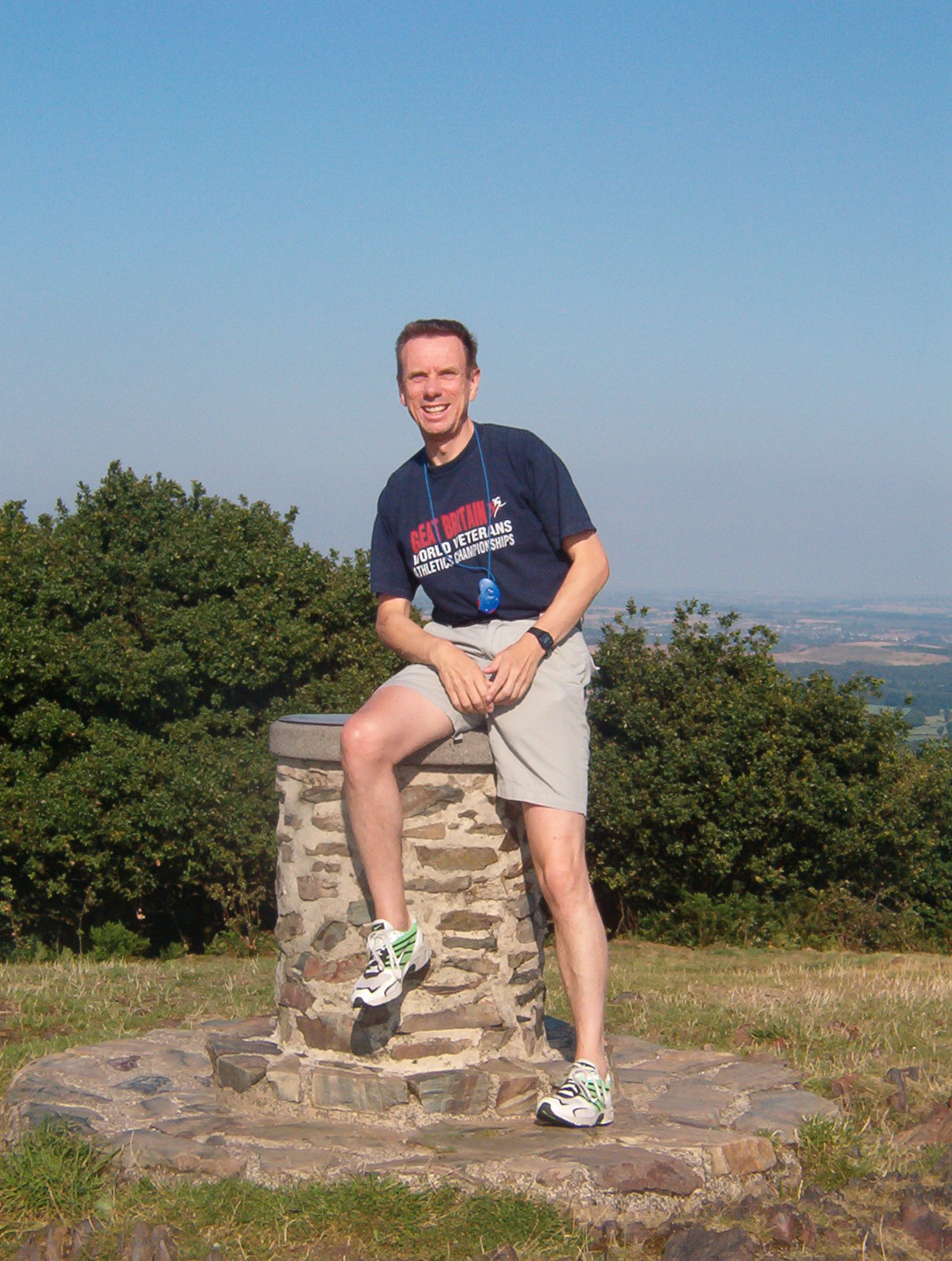 Alan can be contacted at striders1@hotmail.co.uk(For further details, see: https://beaconhillstriders.co.uk/) PositionName / Country Name / Country Time800m1500m3k/5k1Jakob IngebrigtsenNorway18:3901:4903:3908:002Ramazan BarbarosTurkey18:4101:4903:4108:183Louis GilavertFrance18:45x03:4508:134Yani KhelafFrance18:4701:5203:4108:145Miguel GonzalezSpain18:48x03:4708:086Adrian GarceaRomania18:48x03:5108:147Annass MahboubSpain18:49x03:4708:118Ignacio FontesSpain18:5001:4703:41x9Mario GarciaSpain18:5001:5203:42x10Markus GorgerGermany18:50x03:5114:15Team GB (If outside top 10)Team GB (If outside top 10)Team GB (If outside top 10)Time800m1500m3k/5k14Matt WillisGB18:57x04:0708:3817Ben DijkstraGB19:01x03:5314:2225Will RichardsonGB19:1001:5703:4908:1427Scott BeattieGB19:1401:5303:5214:3130Jake HeywardGB19:2301:5003:42x60Lachlan WellingtonGB19:4902:0504:0208:37European XC (U20M): 6.30 Km. (Including: 4 x 1500m laps)European XC (U20M): 6.30 Km. (Including: 4 x 1500m laps)European XC (U20M): 6.30 Km. (Including: 4 x 1500m laps)European XC (U20M): 6.30 Km. (Including: 4 x 1500m laps)European XC (U20M): 6.30 Km. (Including: 4 x 1500m laps)European XC (U20M): 6.30 Km. (Including: 4 x 1500m laps)European XC (U20M): 6.30 Km. (Including: 4 x 1500m laps)PositionName / CountryLap 1Lap 2Lap 3Lap 4Finish1Jakob Ingebrigtsen04:3604:3604:3404:10152Ramazan Barbaros04:3704:3704:3204:11173Louis Gilavert04:3704:3704:3204:14184Yani Khelaf04:3704:3604:3404:16175Miguel Gonzalez04:3604:3604:3304:19156Adrian Garcea04:3704:3604:3404:21137Annass Mahboub04:3504:3604:3404:19158Ignacio Fontes04:3704:3604:3304:20169Mario Garcia04:3704:3604:3404:211510Markus Gorger04:3604:3604:3404:2015Team GB (If outside top 10)Team GB (If outside top 10)Lap 1Lap 2Lap 3Lap 4Finish14Matt Willis04:3504:3404:3304:251817Ben Dijkstra04:3604:3604:3304:321525Will Richardson04:3604:3604:3504:381727Scott Beattie04:3604:3604:3404:421730Jake Heyward04:3804:3804:4404:401560Lachlan Wellington04:3804:4504:4604:4315PositionName / CountryName / CountryTime800m1500m3k/5k1Jimmy GressierFrance24-3501:5403:4313:502Hugo HayFrance24-37x03:4313:523Yemanebehran CrippaItaly24-4201:5003:3813:364Emm. Roudolff-LevisseFrance24-43x03:4714:045Carlos MayoSpain24-46x03:4113:346Simon DebogniesBelgium24-4703:4113:347Alexis MielletFrance24-4701:4703:3908:158Topi RaitanenFinland24-47x03:518:37 SC9Robin HendrixBelgium24-4801:4903:4008:1110Suleyman BekmizkiTurkey24-4901:4803:4108:09Team GB (If outside top 10)Team GB (If outside top 10)Team GB (If outside top 10)Time800m1500m3k/5k12Mahamed MahamedGB24-5001:5503:5314:3613Chris OlleyGB25-5201:5403:4514:0316Patrick DeverGB25-0201:5403:4413:5925Joe StewardGB25-13x04:0509:0431Jack RoweGB25-2501:5803:5114:1042Daniel JarvisGB25-3401:5503:4808:21European XC (U23M): 8.25 Km. (Including: 5 x 1500m laps)European XC (U23M): 8.25 Km. (Including: 5 x 1500m laps)European XC (U23M): 8.25 Km. (Including: 5 x 1500m laps)European XC (U23M): 8.25 Km. (Including: 5 x 1500m laps)European XC (U23M): 8.25 Km. (Including: 5 x 1500m laps)European XC (U23M): 8.25 Km. (Including: 5 x 1500m laps)European XC (U23M): 8.25 Km. (Including: 5 x 1500m laps)European XC (U23M): 8.25 Km. (Including: 5 x 1500m laps)PositionName / CountryLap 1Lap 2Lap 3Lap 4Lap 5Finish1Jimmy Gressier04:4304:3604:3004:2304:16152Hugo Hay04:4304:3804:2904:2504:15153Yemanebehran Crippa04:4104:3604:3004:2104:21184Emm. Roudolff-Levisse04:4504:3504:3104:2604:22145Carlos Mayo04:4104:3504:3104:2304:25176Simon Debognies04:4404:3504:3004:2404:25177Alexis Miellet04:4304:3504:2904:2704:27128Topi Raitanen04:4204:3704:2904:2704:24149Robin Hendrix04:4404:3504:3004:2904:231510Suleyman Bekmizki04:4204:3604:3004:2804:2613Team GB (If outside top 10)Team GB (If outside top 10)Lap 1Lap 2Lap 3Lap 4Lap 5Finish12Mahamed Mahamed04:4304:3704:2904:2504:281613Chris Olley04:4104:3404:3104:2904:261616Patrick Dever04:4304:3604:3004:3204:331525Joe Steward04:4104:3704:3304:3604:351531Jack Rowe04:4104:3704:3404:3904:431642Daniel Jarvis04:4004:3704:3704:4604:4215PositionName / CountryName / CountryTime5000m10000mH/Mar.1Kan Kigen OzbilenTurkey/Kenya29-4512:5827:0359:582Adel MechaalSpain29-5413:1529:25x3Andrew ButchartGB30-0013:0828:28x4Hassan ChahdiFrance30-0113:4228:3661:385Soufiane BouchikhiBelgium30-0413:2228:0763:456Ben ConnorGB30-0813:2928:2364:137Aras KayaTurkey/Kenya30-1413:2327:4863:498Daniel MateoSpain30-1613:4228:43x9Polat Kemboi ArikanTurkey/Kenya30-1713:0527:3561:2210Ayad LamdassemSpain30-1813:1727:4561:22Team GB (If outside top 10)Team GB (If outside top 10)Team GB (If outside top 10)Time5000m10000mH/Mar.26Tom LancashireGB30-5413:3429:21x38Alex TeutenGB31-2013:5629:5265:5445Sam StablerGB31-3113:3029:03xEuropean XC (Senior Men): 10.20 Km. (Including: 6 x 1500m laps)European XC (Senior Men): 10.20 Km. (Including: 6 x 1500m laps)European XC (Senior Men): 10.20 Km. (Including: 6 x 1500m laps)European XC (Senior Men): 10.20 Km. (Including: 6 x 1500m laps)European XC (Senior Men): 10.20 Km. (Including: 6 x 1500m laps)European XC (Senior Men): 10.20 Km. (Including: 6 x 1500m laps)European XC (Senior Men): 10.20 Km. (Including: 6 x 1500m laps)European XC (Senior Men): 10.20 Km. (Including: 6 x 1500m laps)European XC (Senior Men): 10.20 Km. (Including: 6 x 1500m laps)PositionName / CountryLap 1Lap 2Lap 3Lap 4Lap 5Lap 6Finish1Kan Kigen Ozbilen04:2504:2504:2404:2204:2104:19152Adel Mechaal04:2304:2304:2404:2504:2204:23203Andrew Butchart04:2404:2104:2404:2604:2604:28174Hassan Chahdi04:2704:2704:2304:2404:3204:23145Soufiane Bouchikhi04:2404:2304:2604:2404:3204:24166Ben Connor04:2404:2104:2404:2704:3304:29157Aras Kaya04:2904:2604:2404:2604:3004:26178Daniel Mateo04:2904:2804:2704:2904:3004:21159Polat Kemboi Arikan04:2104:2204:2804:3004:3204:301610Ayad Lamdassem04:3004:2504:2404:3304:3104:2117Team GB (If outside top 10)Team GB (If outside top 10)Lap 1Lap 2Lap 3Lap 4Lap 5Lap 6Finish26Tom Lancashire04:2504:3504:3904:3604:4104:301338Alex Teuten04:2904:3404:4004:4204:4504:401545Sam Stabler04:2704:3704:4404:5004:4704:3715